Agribusiness	Course No. 18201	Credit: 1.0Pathways and CIP Codes: Agribusiness Systems (01.0101); Comprehensive Agriculture Science (01.9999); Animal Science (01.0901); Biotechnology in Agriculture (26.1201); Food Products & Processing Systems (01.0401); Natural Resources & Environmental Systems (03.0101); Plant Systems (01.1101); Power, Structural & Technical Systems (01.0201)Course Description: Application Level: Agribusiness Management courses provide students with the information and skills necessary for success in agribusiness and in operating entrepreneurial ventures in the agricultural industry. These courses may cover topics such as economic principles, budgeting, risk management, finance, business law, marketing and promotion strategies, insurance, and resource management. Other possible topics include developing a business plan, employee/employer relations, problem-solving and decision-making, commodities, and building leadership skills. These courses may also incorporate a survey of the careers within the agricultural industry.Directions: The following competencies are required for full approval of this course. Check the appropriate number to indicate the level of competency reached for learner evaluation.RATING SCALE:4.	Exemplary Achievement: Student possesses outstanding knowledge, skills or professional attitude.3.	Proficient Achievement: Student demonstrates good knowledge, skills or professional attitude. Requires limited supervision.2.	Limited Achievement: Student demonstrates fragmented knowledge, skills or professional attitude. Requires close supervision.1.	Inadequate Achievement: Student lacks knowledge, skills or professional attitude.0.	No Instruction/Training: Student has not received instruction or training in this area.Benchmark 1: CompetenciesBenchmark 2: CompetenciesBenchmark 3: CompetenciesBenchmark 4:	 CompetenciesBenchmark 5:	 CompetenciesBenchmark 6: CompetenciesBenchmark 7:	 CompetenciesBenchmark 8:	 CompetenciesBenchmark 9: CompetenciesBenchmark 10: CompetenciesBenchmark 11: CompetenciesBenchmark 12: CompetenciesBenchmark 13: CompetenciesBenchmark 14: CompetenciesBenchmark 15: CompetenciesBenchmark 16: CompetenciesBenchmark 17: CompetenciesBenchmark 18: CompetenciesI certify that the student has received training in the areas indicated.Instructor Signature: 	For more information, contact:CTE Pathways Help Desk(785) 296-4908pathwayshelpdesk@ksde.org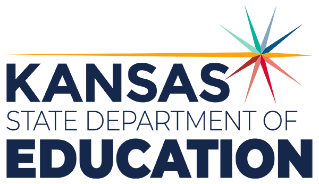 900 S.W. Jackson Street, Suite 102Topeka, Kansas 66612-1212https://www.ksde.orgThe Kansas State Department of Education does not discriminate on the basis of race, color, national origin, sex, disability or age in its programs and activities and provides equal access to any group officially affiliated with the Boy Scouts of America and other designated youth groups. The following person has been designated to handle inquiries regarding the nondiscrimination policies:	KSDE General Counsel, Office of General Counsel, KSDE, Landon State Office Building, 900 S.W. Jackson, Suite 102, Topeka, KS 66612, (785) 296-3201. Student name: Graduation Date:#DESCRIPTIONRATING1.1Recognize principles of capitalism as related to AFNR businesses.#DESCRIPTIONRATING2.1Describe the meaning, importance, and economic impact of entrepreneurship.#DESCRIPTIONRATING3.1Recognize quality AFNR business plan components that have been developed using the SMART (specific, measurable, attainable, realistic and timely) format.3.2Identify and observe ethical standards in planning and operating AFNR businesses.#DESCRIPTIONRATING4.1Read and interpret mission statements.4.2Identify the meaning and importance of goals and objectives in AFNR business enterprises.#DESCRIPTIONRATING5.1Identify organizational structures and chains of command in AFNR businesses.5.2Identify appropriate local, state, federal, international and industry regulations for AFNR businesses.#DESCRIPTIONRATING6.1Identify the meaning and functions of human resources in AFNR businesses.6.2Identify usual employee benefits in AFNR businesses.6.3Explain the meaning and importance of employee relations, including communication.6.4Identify the meaning and nature of employee compensation.#DescriptionRATING7.1Maintain production and agribusiness records.#DescriptionRATING8.1Budget resources, as applied to the AFNR business, including capital, human, financial and time.8.2Identify financial concepts associated with production and profit.8.3Explain the importance of return on investment for an agribusiness enterprise.#DescriptionRating9.1Identify accounting information in AFNR business reporting and management.9.2Name and explain the impact of external economic factors on an AFNR business.9.3Identify information needed for an AFNR business manager to monitor performance on a daily, weekly, monthly, quarterly and annual basis.9.4Calculate percentages, ratios and related business applications.#Descriptionrating10.1Investigate the meaning and methods of marketing in AFNR as related to agricultural commodities, products and services and to agricultural goods in domestic and international markets.10.2Describe functions in agricultural marketing.#DescriptionRating11.1Identify the purpose, components and developmental processes of marketing plans.#DescriptionRating12.1Identify and use strategies frequently employed in marketing programs, including those used in niche markets.#DescriptionRating13.1Explain the meaning and use of the four Ps (product, place, price and promotion) in marketing.#DescriptionRating14.1Identify, explain and organize components of the sales process.14.2Develop strategies to gain new customers.14.3Identify and maintain needed sales records.#DescriptionRating15.1Prepare a flowchart that shows production processes, including the resources needed for each step.#DescriptionRating16.1Identify the components of a production and operational plan.16.2Identify common resources needed to operate a production facility.#DescriptionRating17.1Examine a business plan to identify inconsistencies and actions to correct inconsistencies.#DescriptionRating18.1Determine the meaning and importance of risk and uncertainty with AFNR enterprises.